Alumni Meet 25 Dec 2018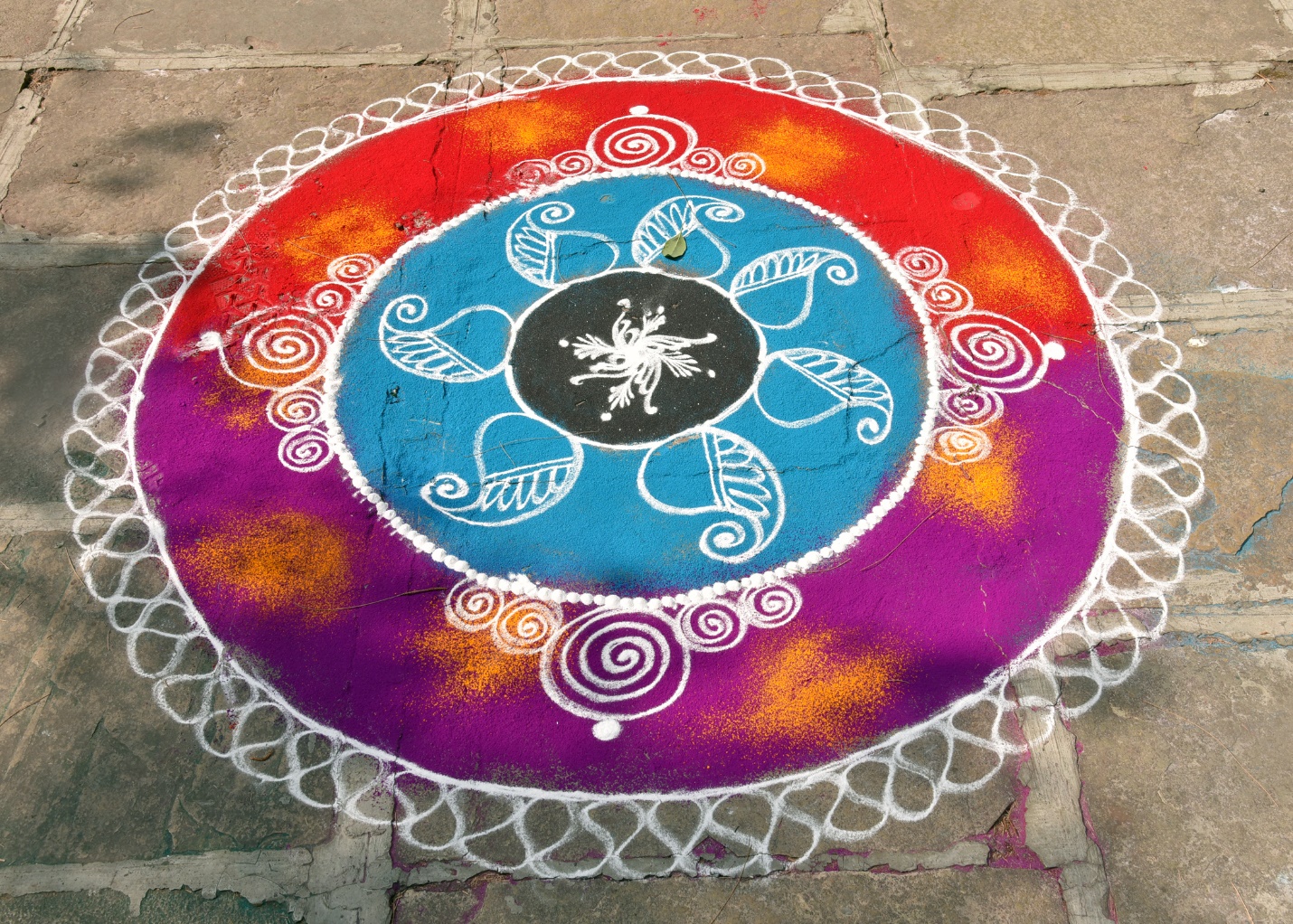 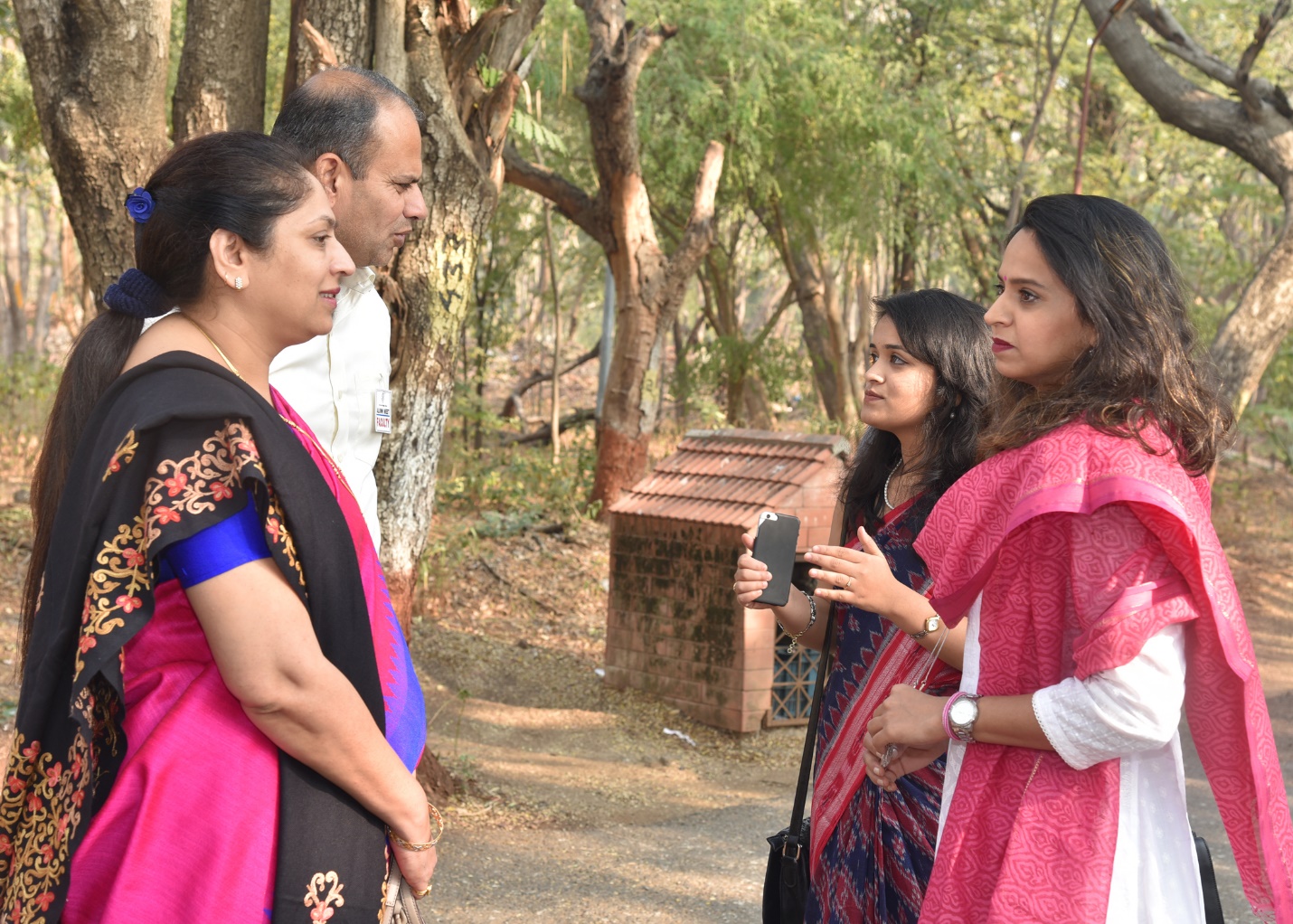 Faculty with Alumni -Ms. Apurva Bhilare and Ms. Swanandi Tikekar 	Ms.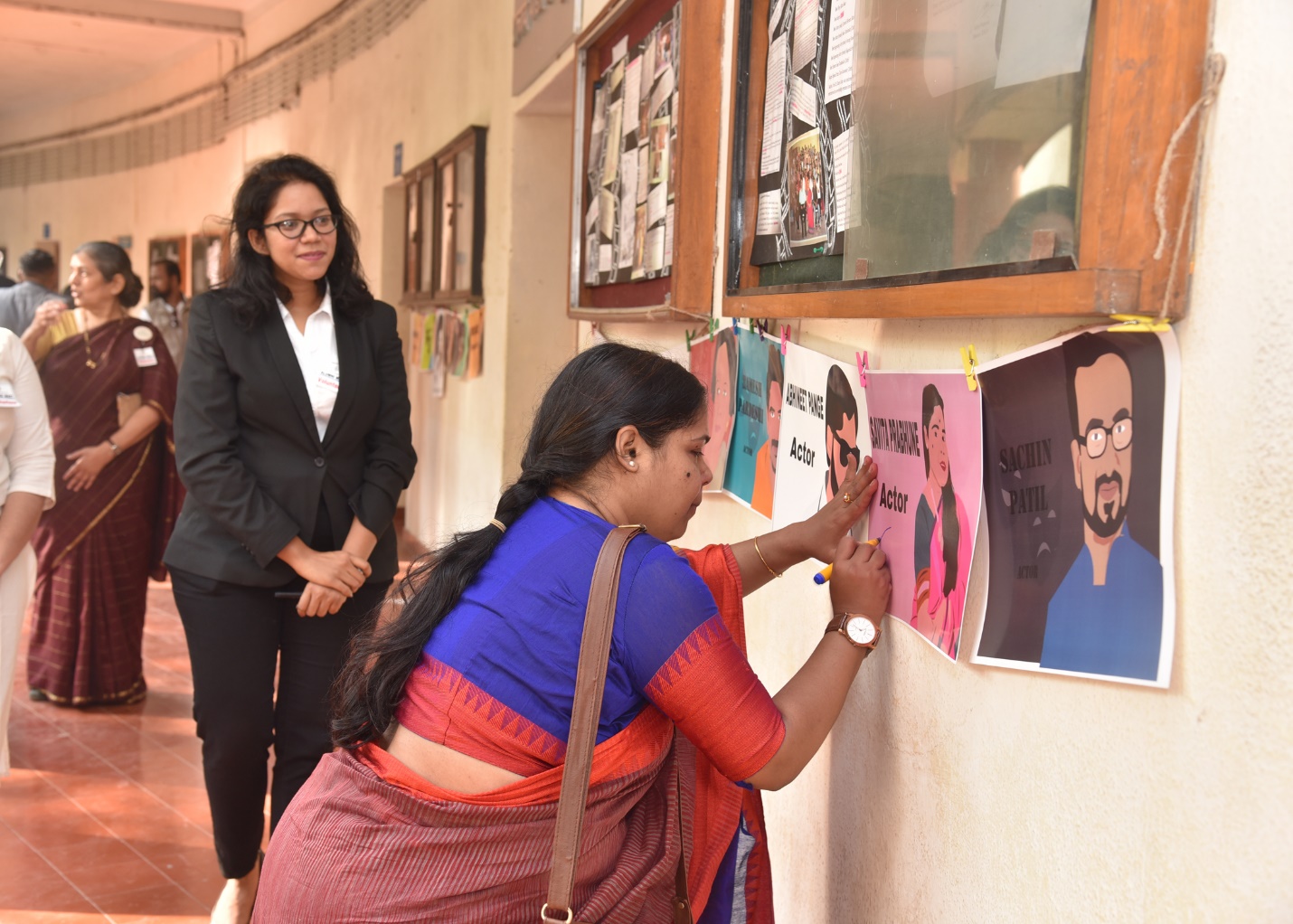 Ms. Savita Prabhune – Alumni- Actor- signing her own poster 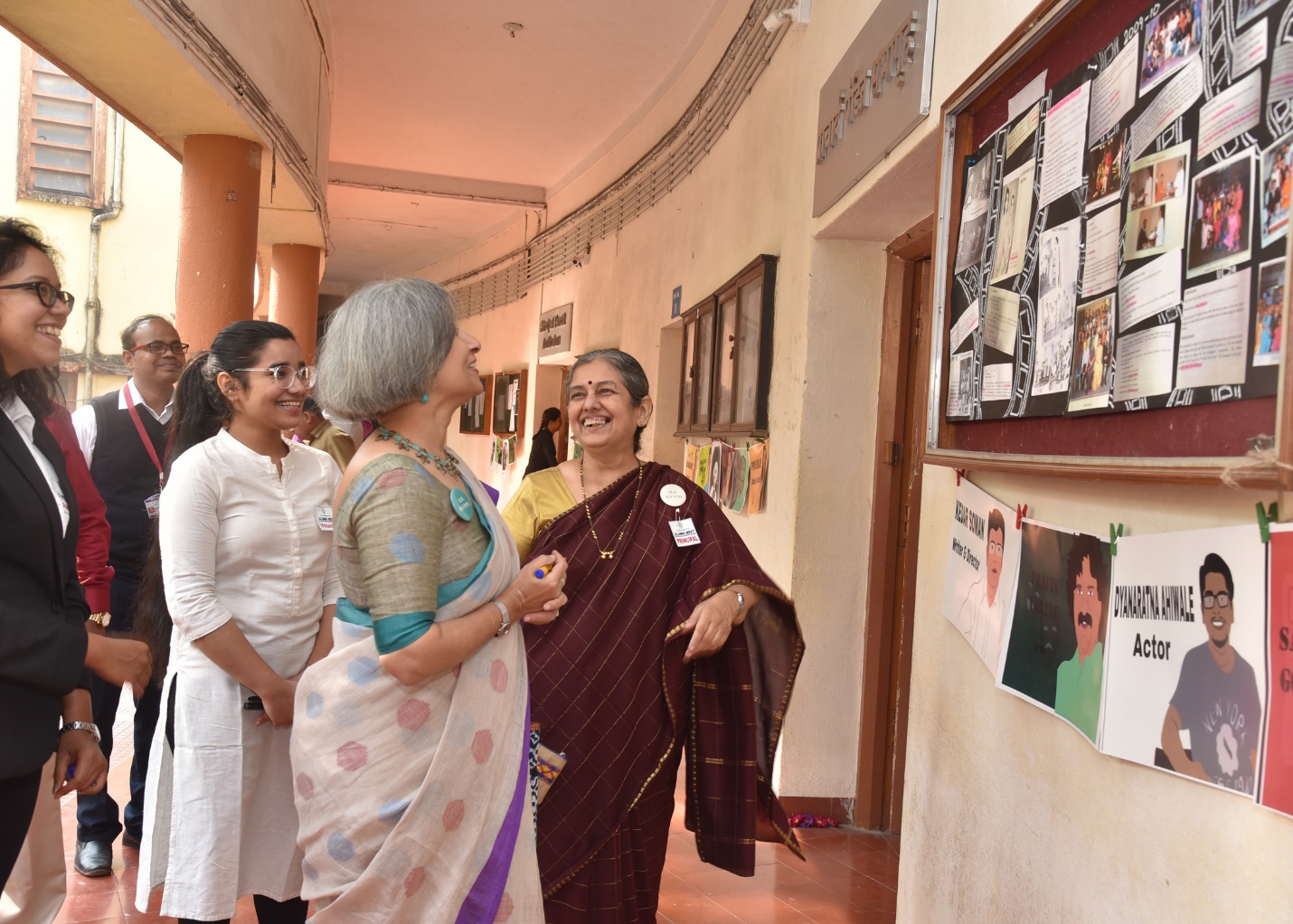 Chief Guest for the function Ms. Sandhya Gokhale- Alumni, screen writer and advocate with the Principal ILS Law college 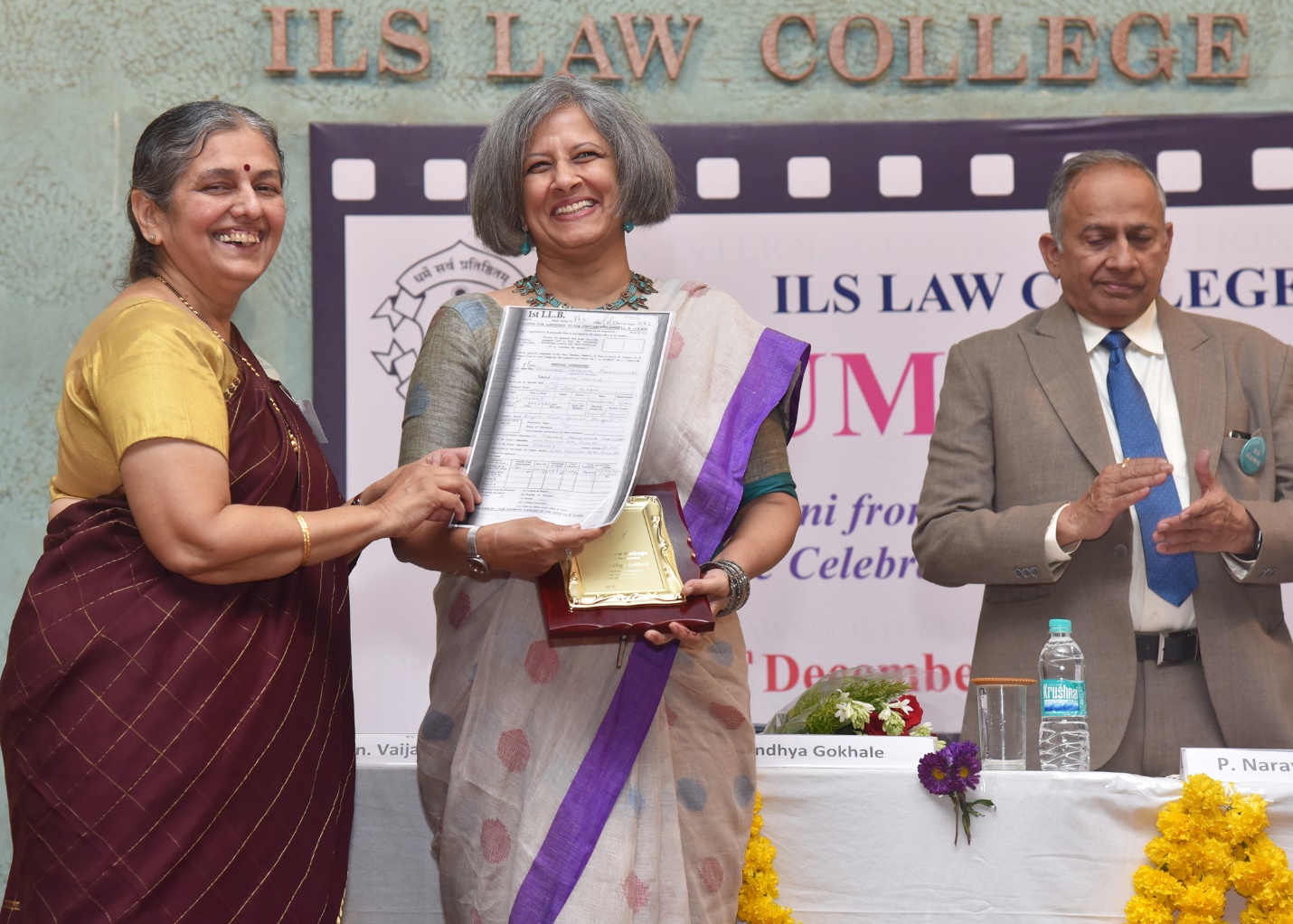 Felicitation of Ms. Sandhya Gokhale at the hands of Principal 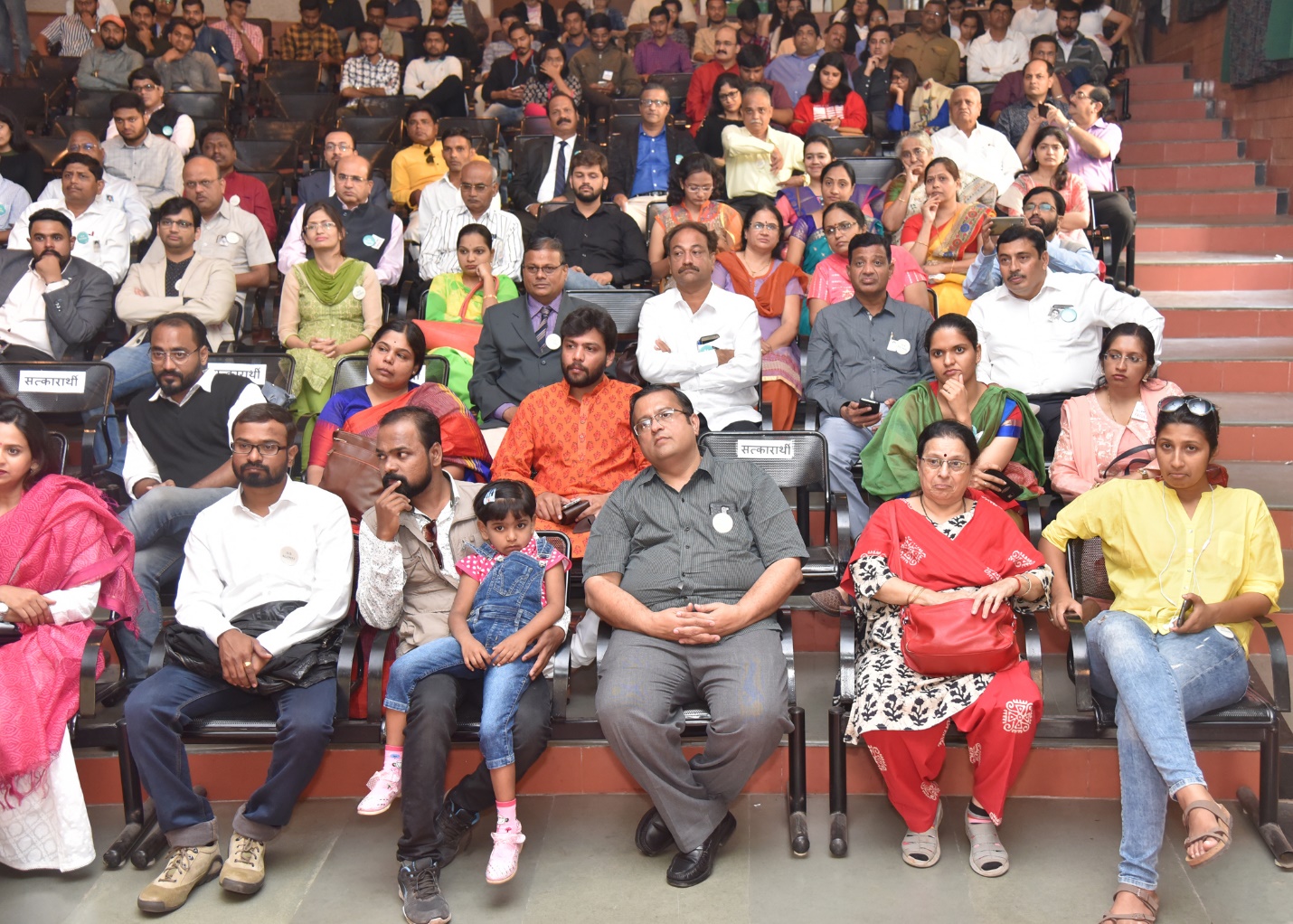 Alumni attending the function 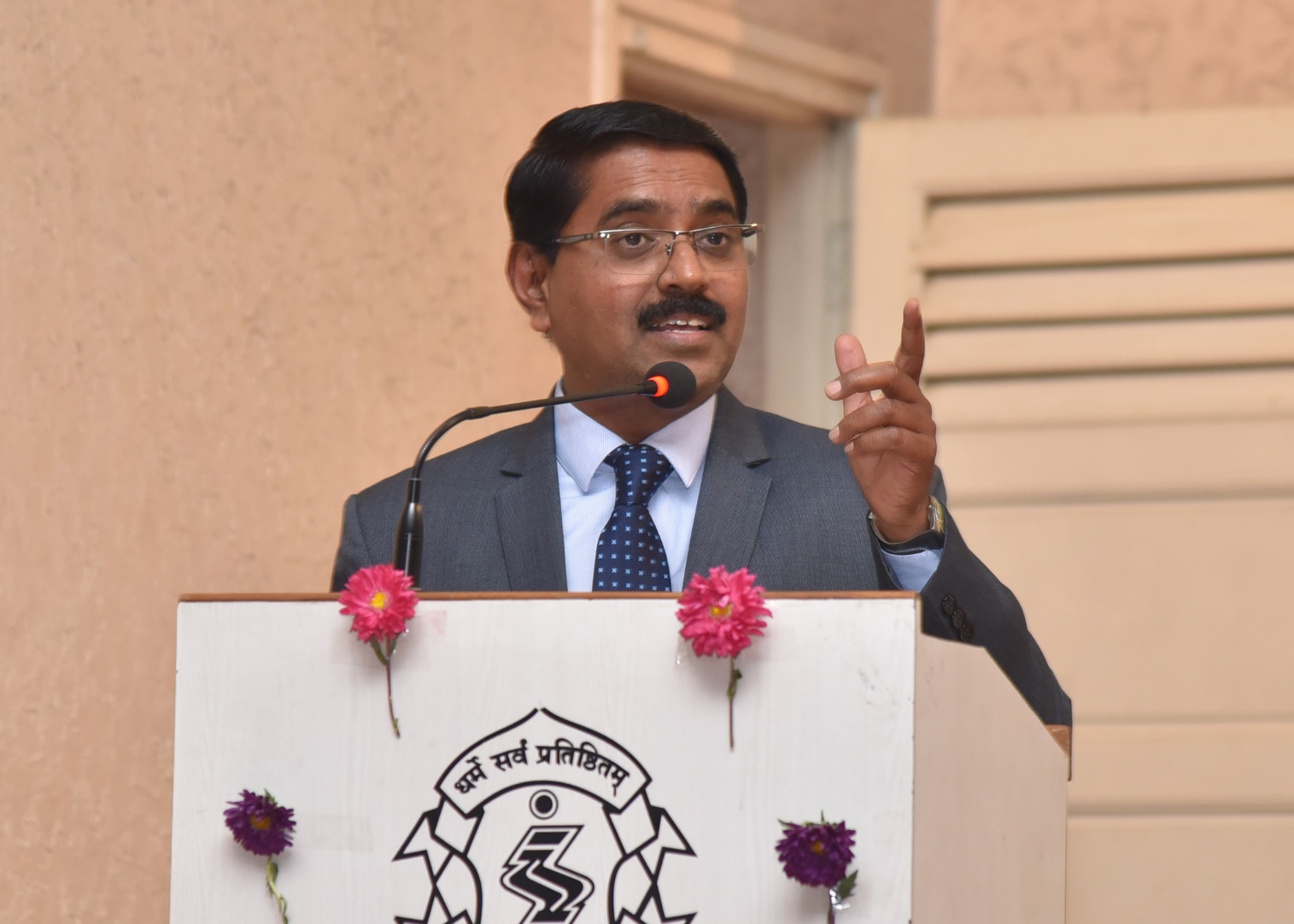 Shri. Dalvi, Alumnus from graduating batch of 1992-93 sharing his thoughts during Alumni Meet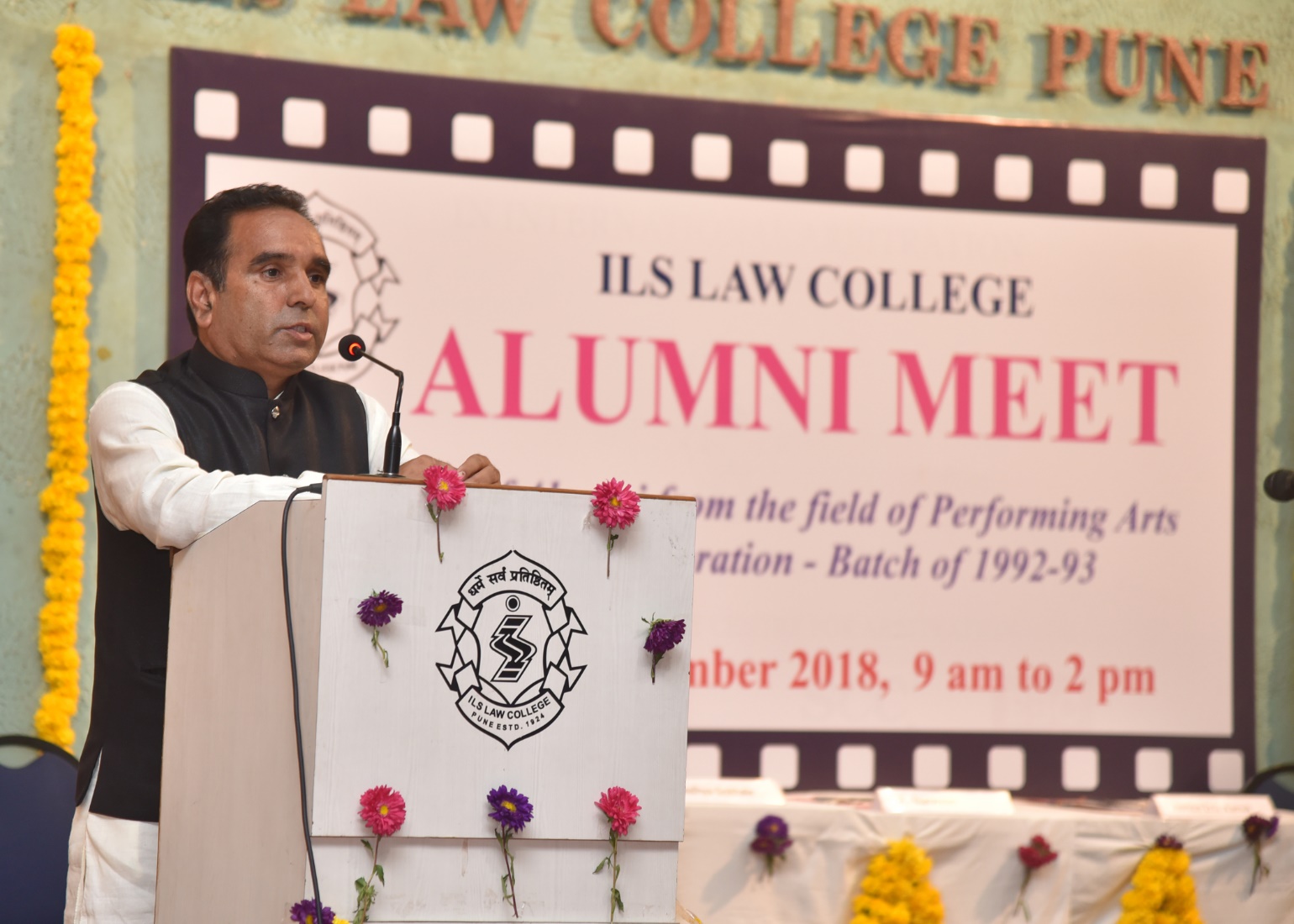 Shri. ____ Alumnus from graduating batch of 1992-93 sharing his thoughts during Alumni Meet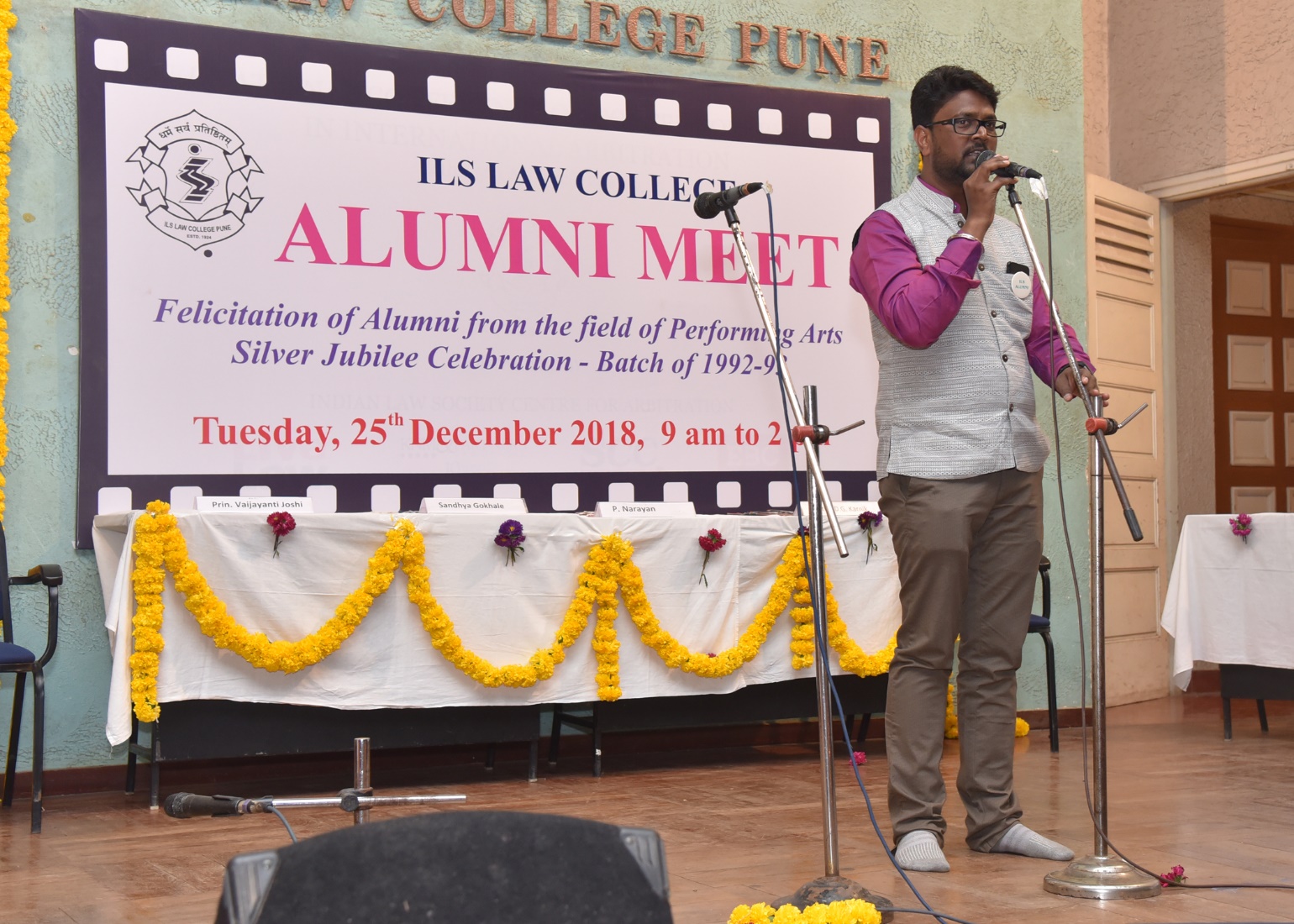 Shri. Abhijeet Dhere, Alumnus- Performing during Alumni Meet 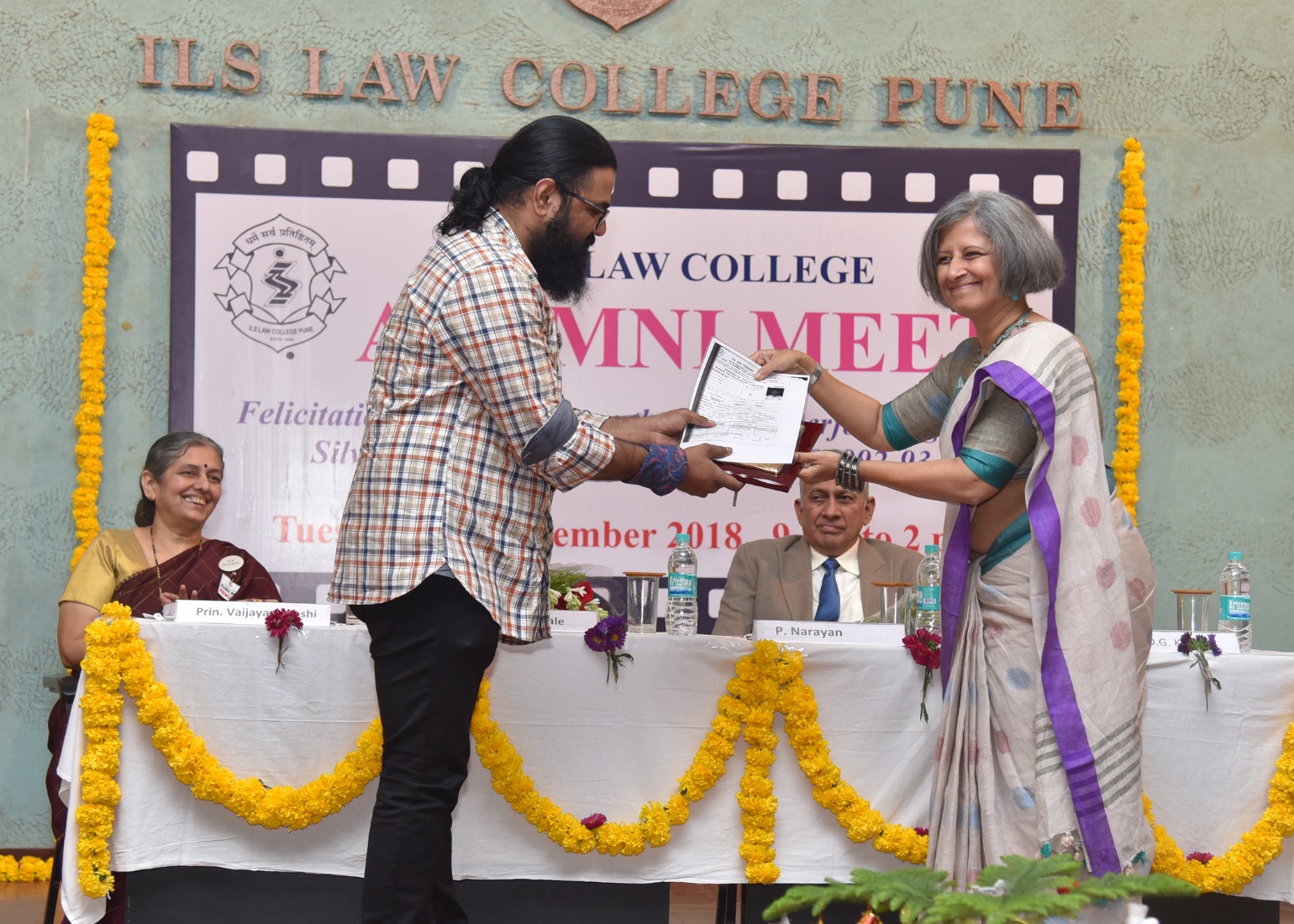 Shri. Chaitanya Solankar, Alumnus, Felicitation at the hands of Smt. Sandhya Gokhale, Alumna 

Smt. Swanandi Tikekar, Aluma - Felicitation at the hands of Smt. Sandhya Gokhale, Alumna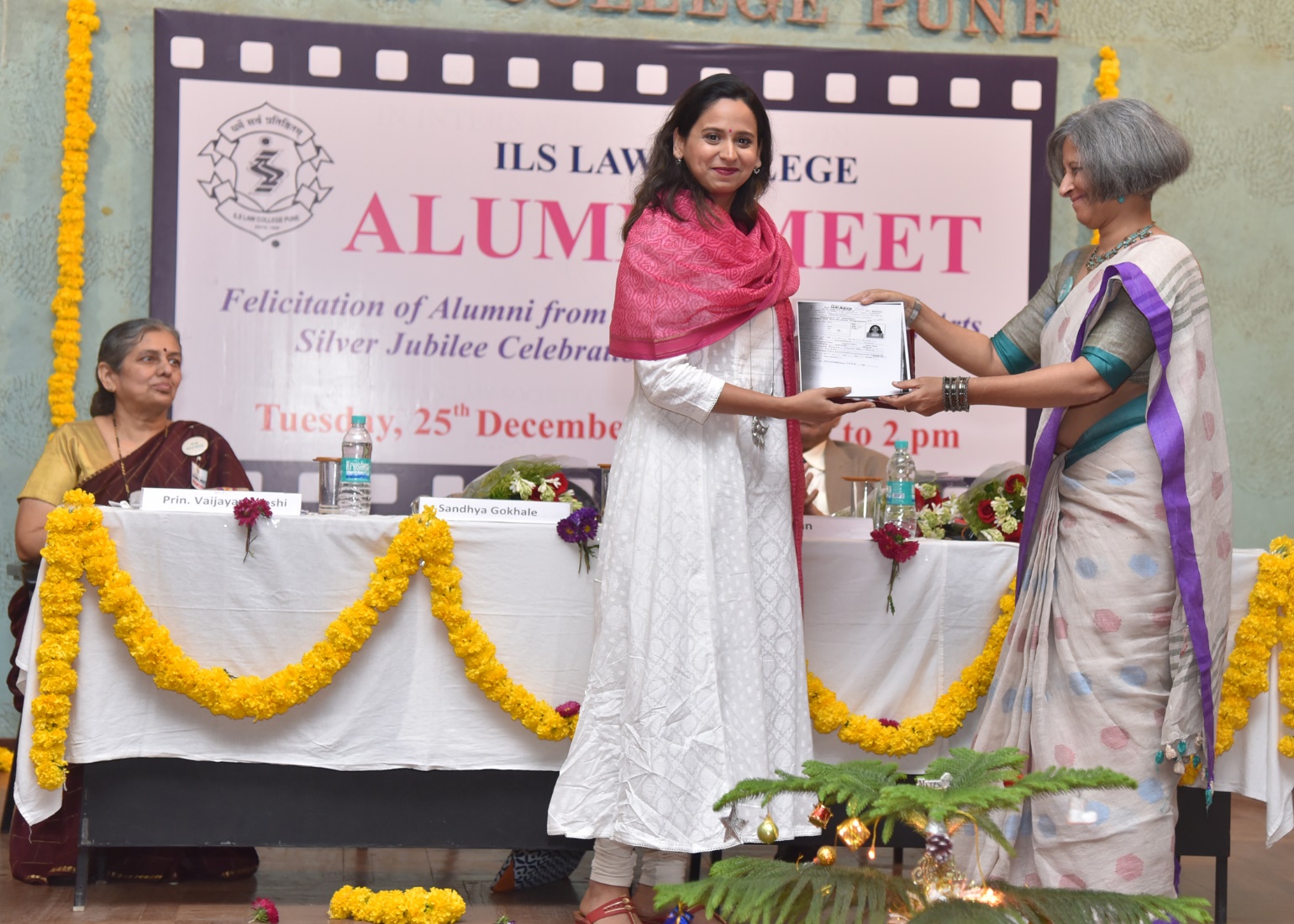 
	Shri. Amar Gaikwad, Alumnus Felicitation at the hands of Smt. Sandhya Gokhale, Alumna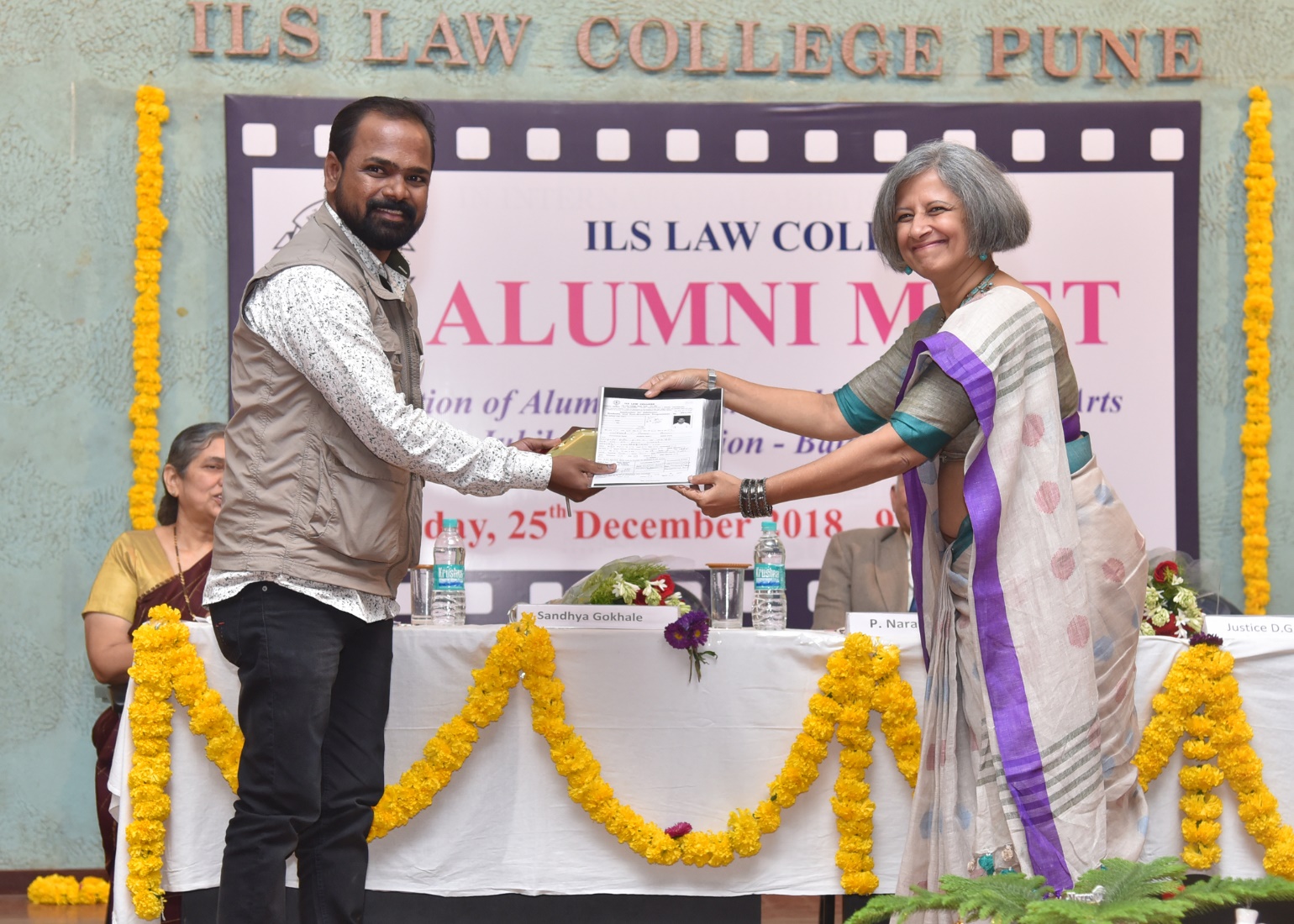                Shri. Abhineet Pange, Alumnus, Felicitation at the hands of Smt. Sandhya Gokhale, Alumna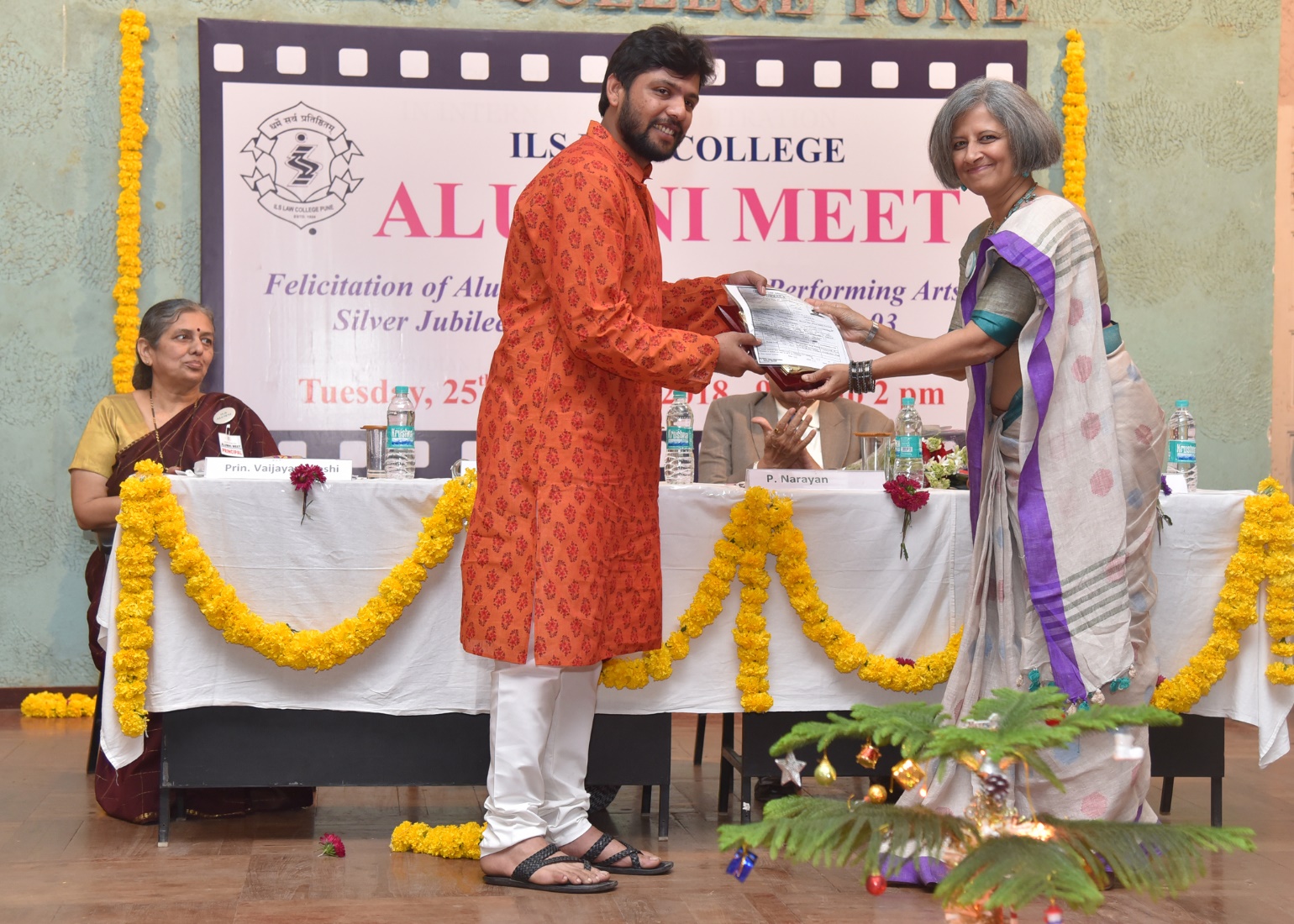 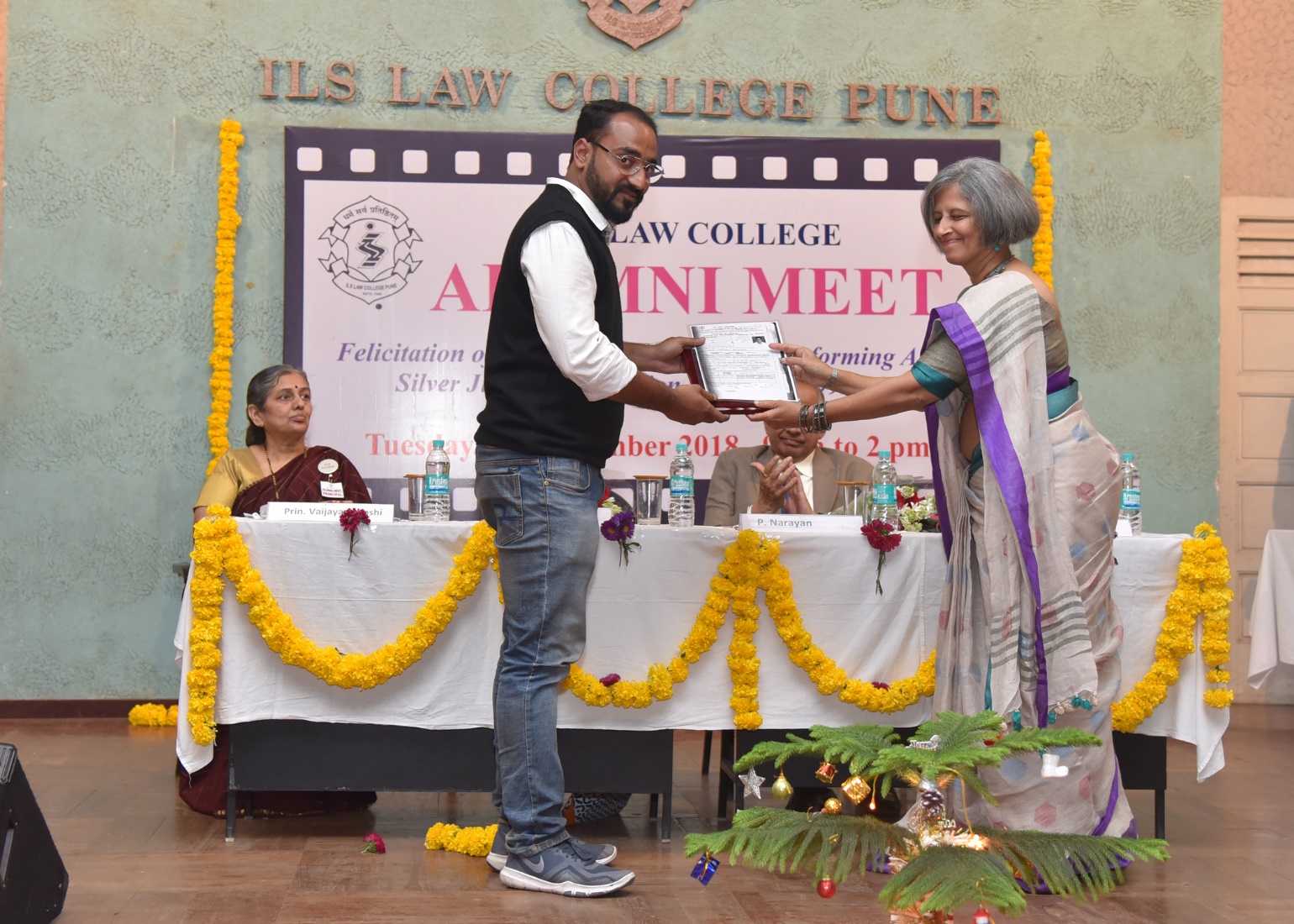 Shri. Bhushan Patil, Alumnus, Felicitation at the hands of Smt. Sandhya Gokhale, Alumna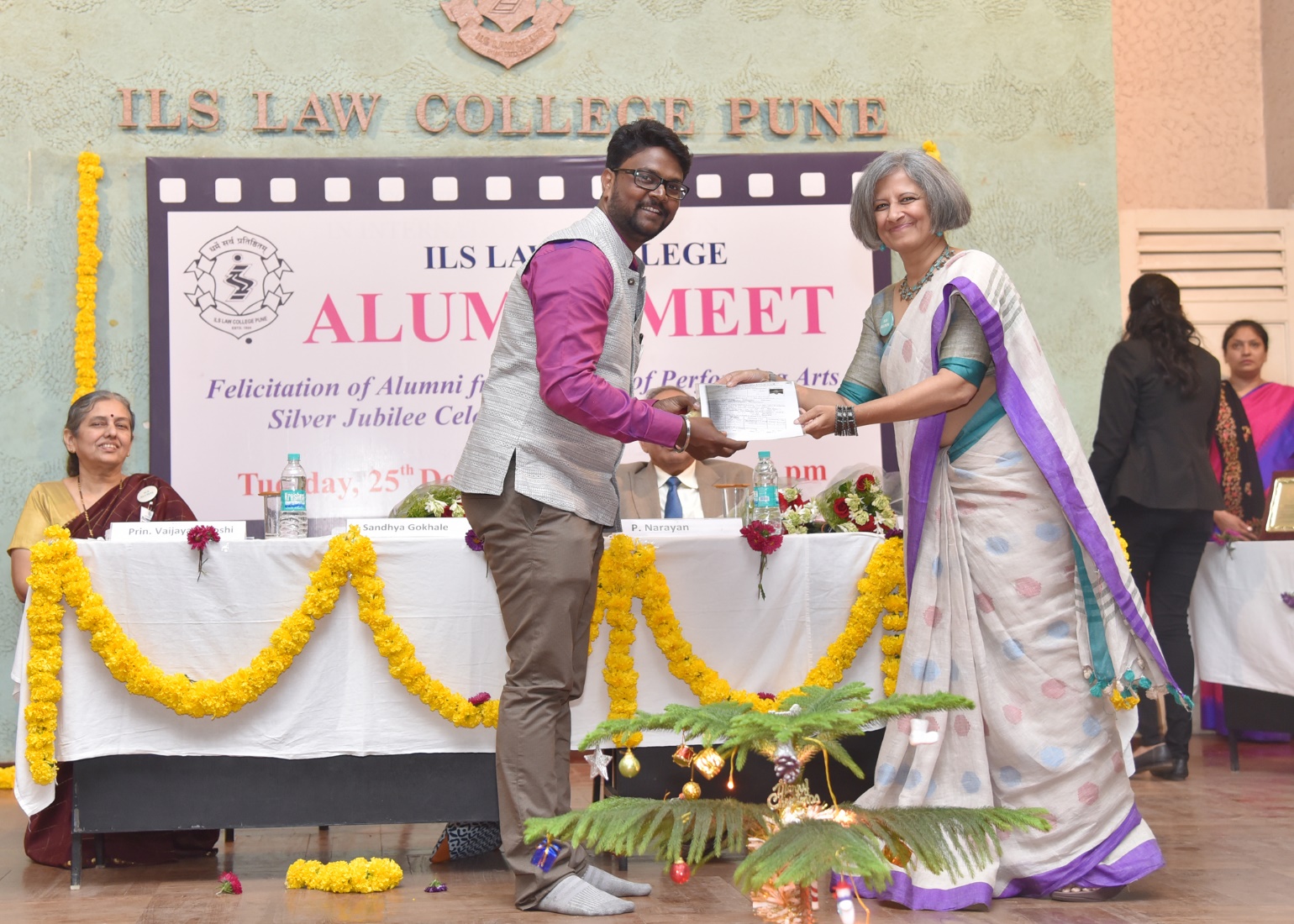 Shri. Abhijeet Dhere Alumnus, Felicitation at the hands of Smt. Sandhya Gokhale, Alumna

Shri. Bhushan Patil, Alumnus, Felicitation at the hands of Smt. Sandhya Gokhale, Alumna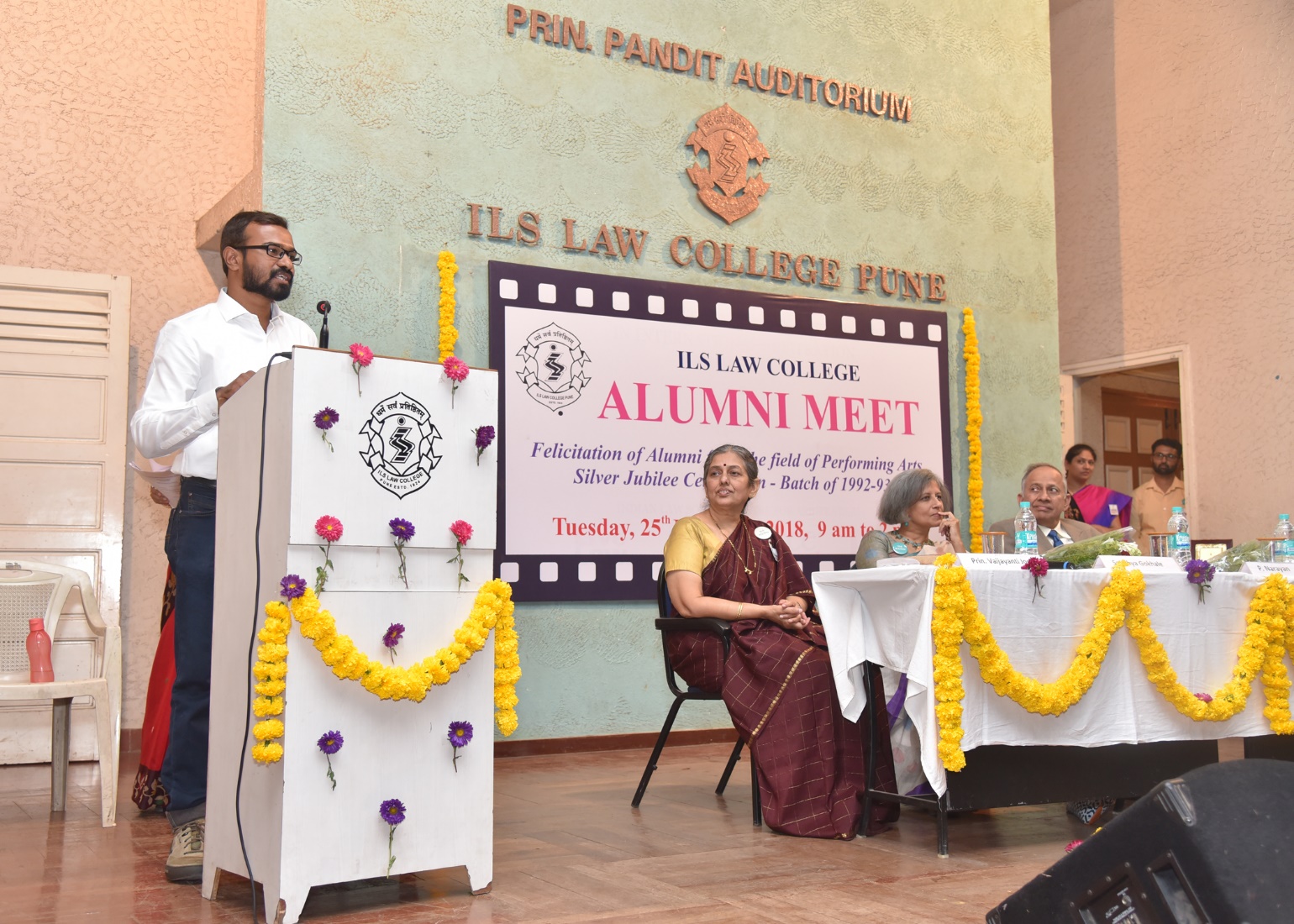 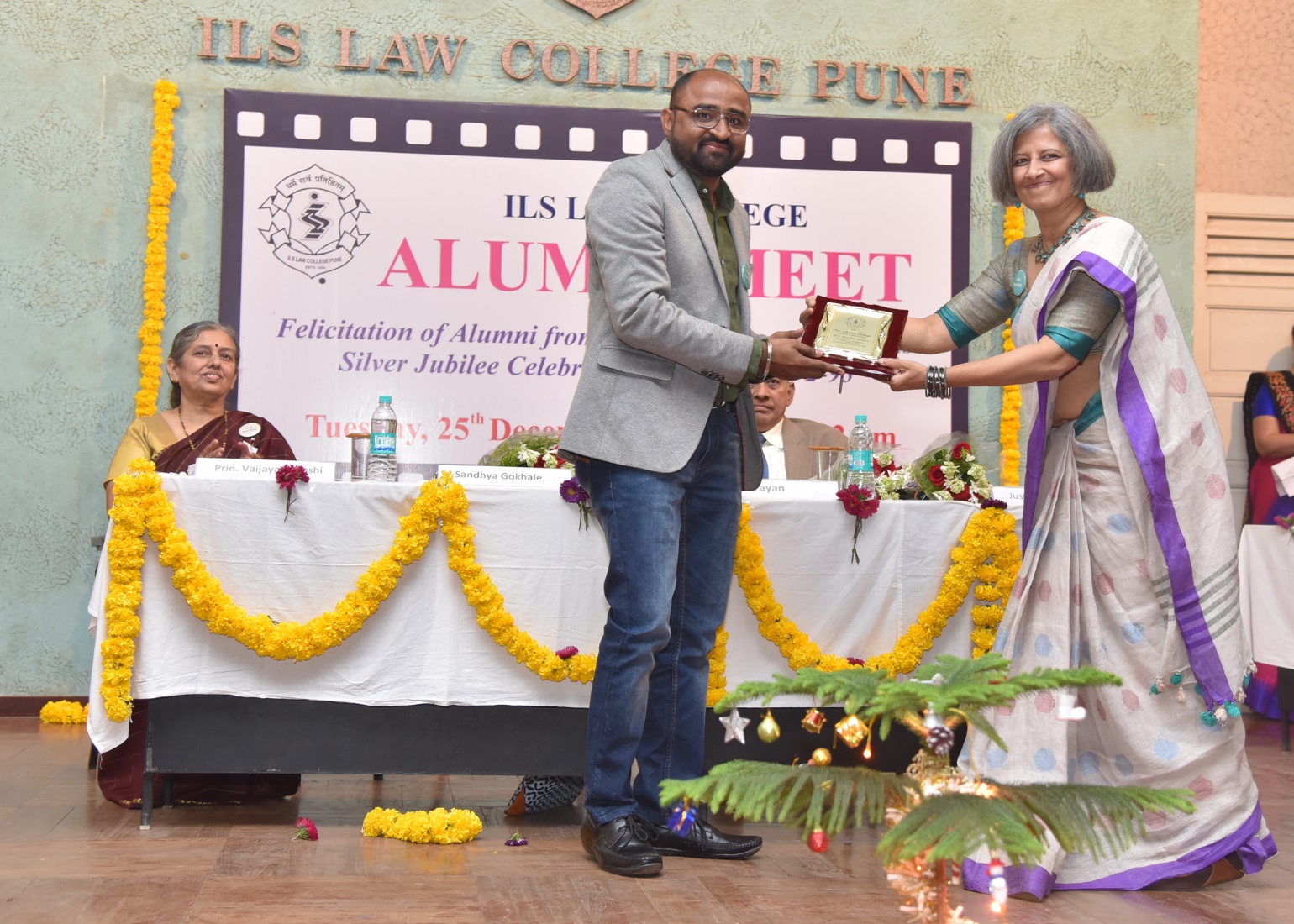 Shri. Bhushan Mehare Alumnus, Felicitation at the hands of Smt. Sandhya Gokhale, Alumna
Smt. Savita Prabhune Alumna, Felicitation at the hands of Smt. Sandhya Gokhale, Alumna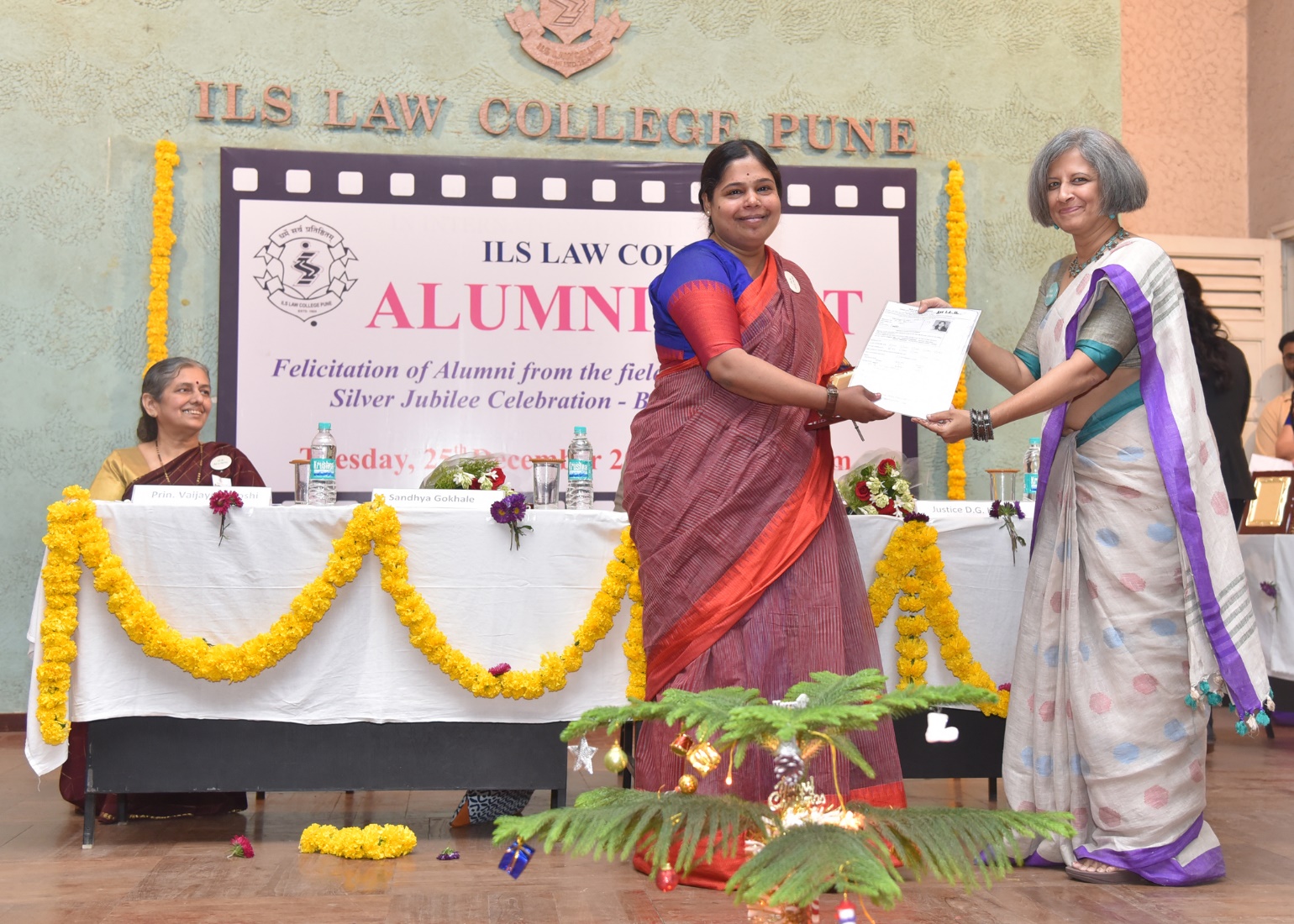 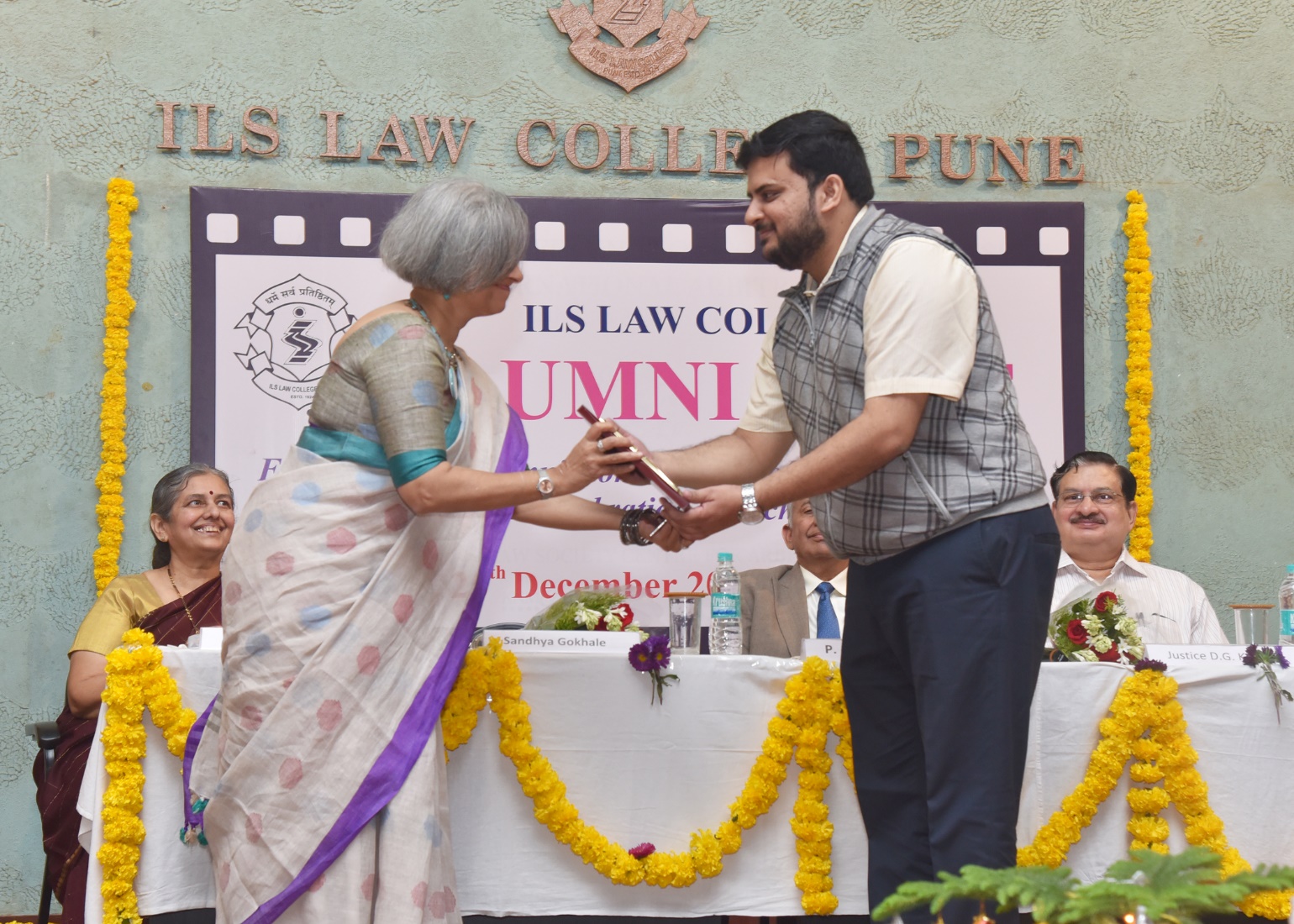 Shri. Anand Akut Alumnus, Felicitation at the hands of Smt. Sandhya Gokhale, Alumna
Shri. Devendra Saralkar Alumnus, Felicitation at the hands of Smt. Sandhya Gokhale, Alumna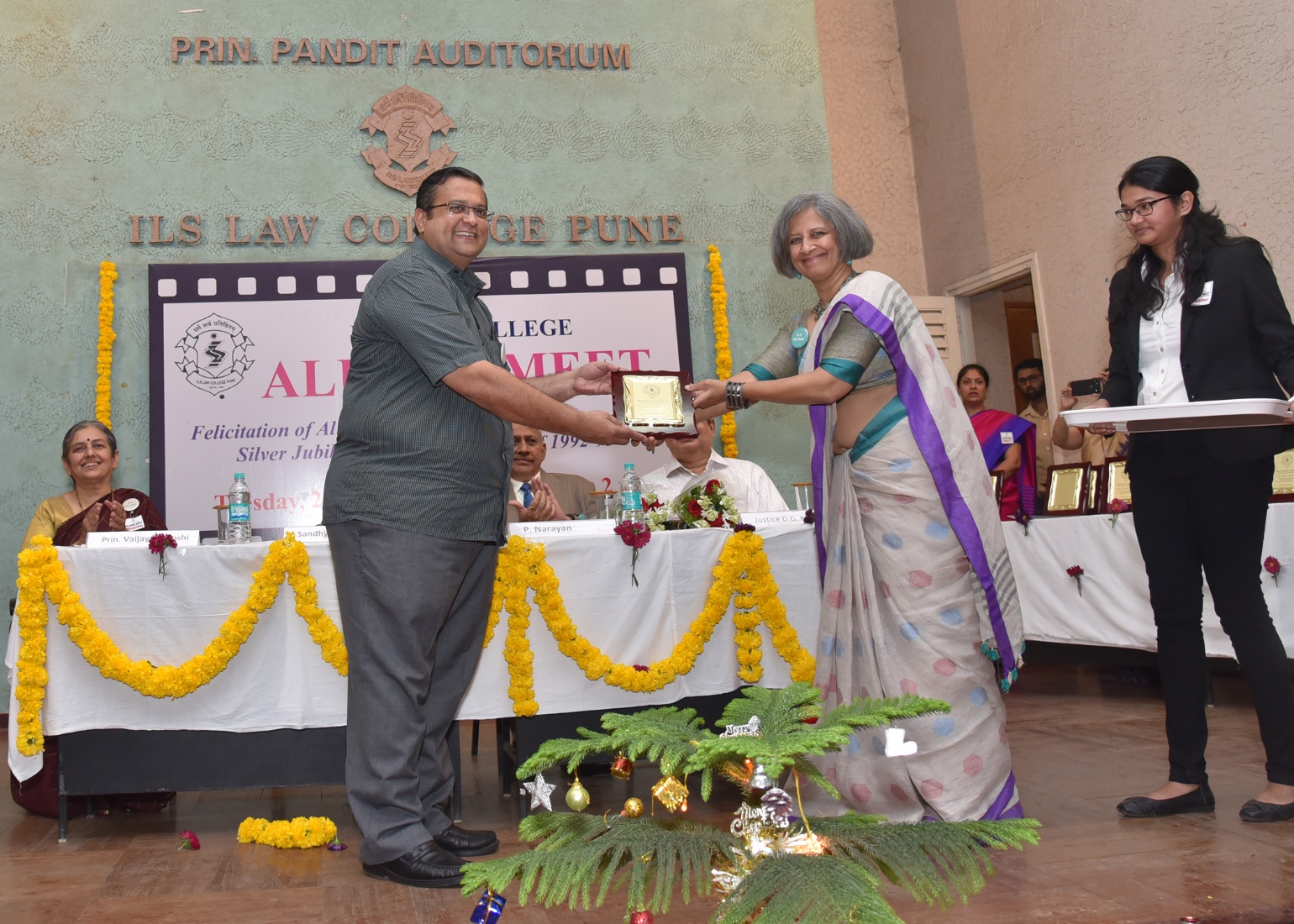 
Smt. Apurva Bhilare Alumna, Felicitation at the hands of Smt. Sandhya Gokhale, Alumna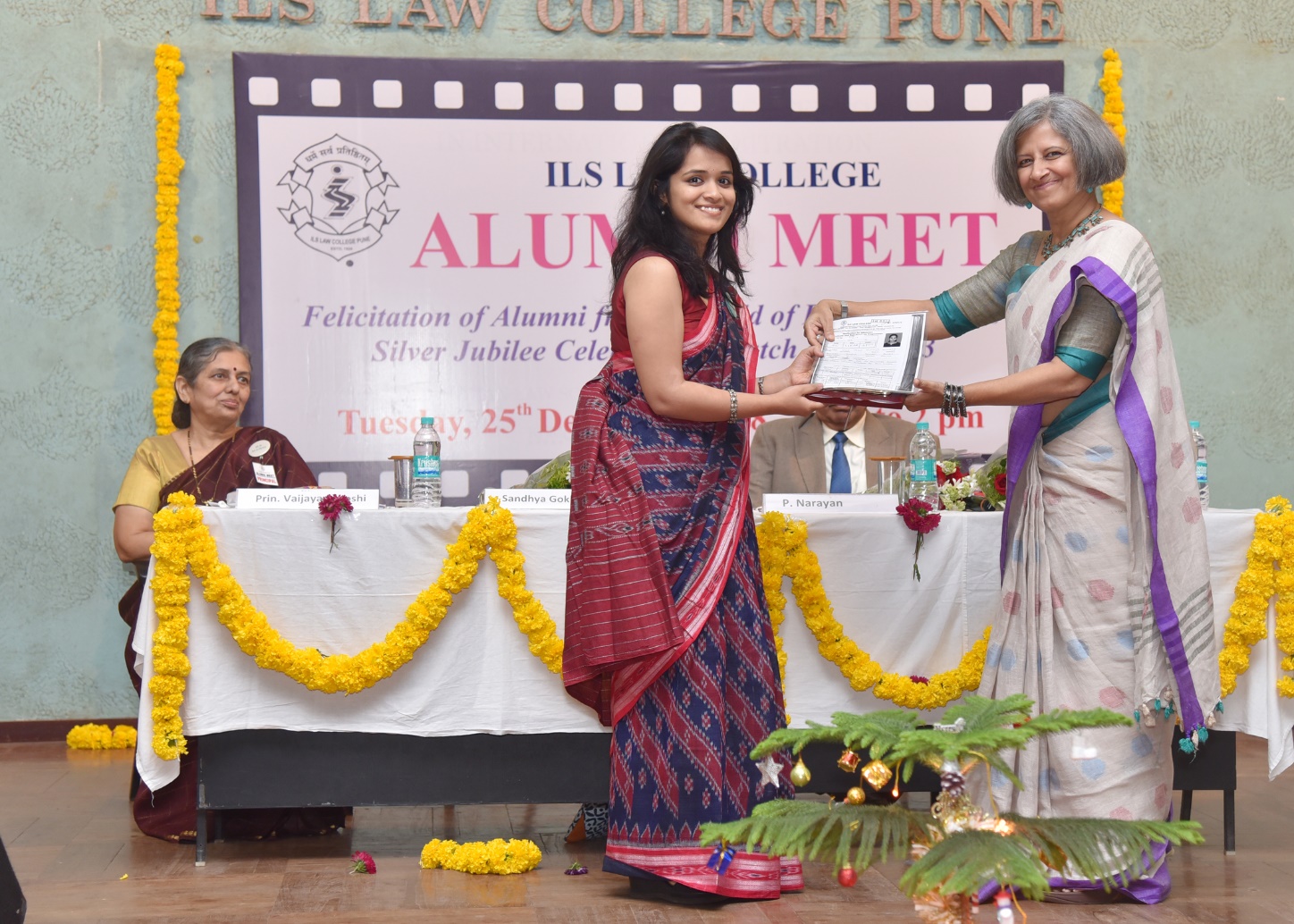 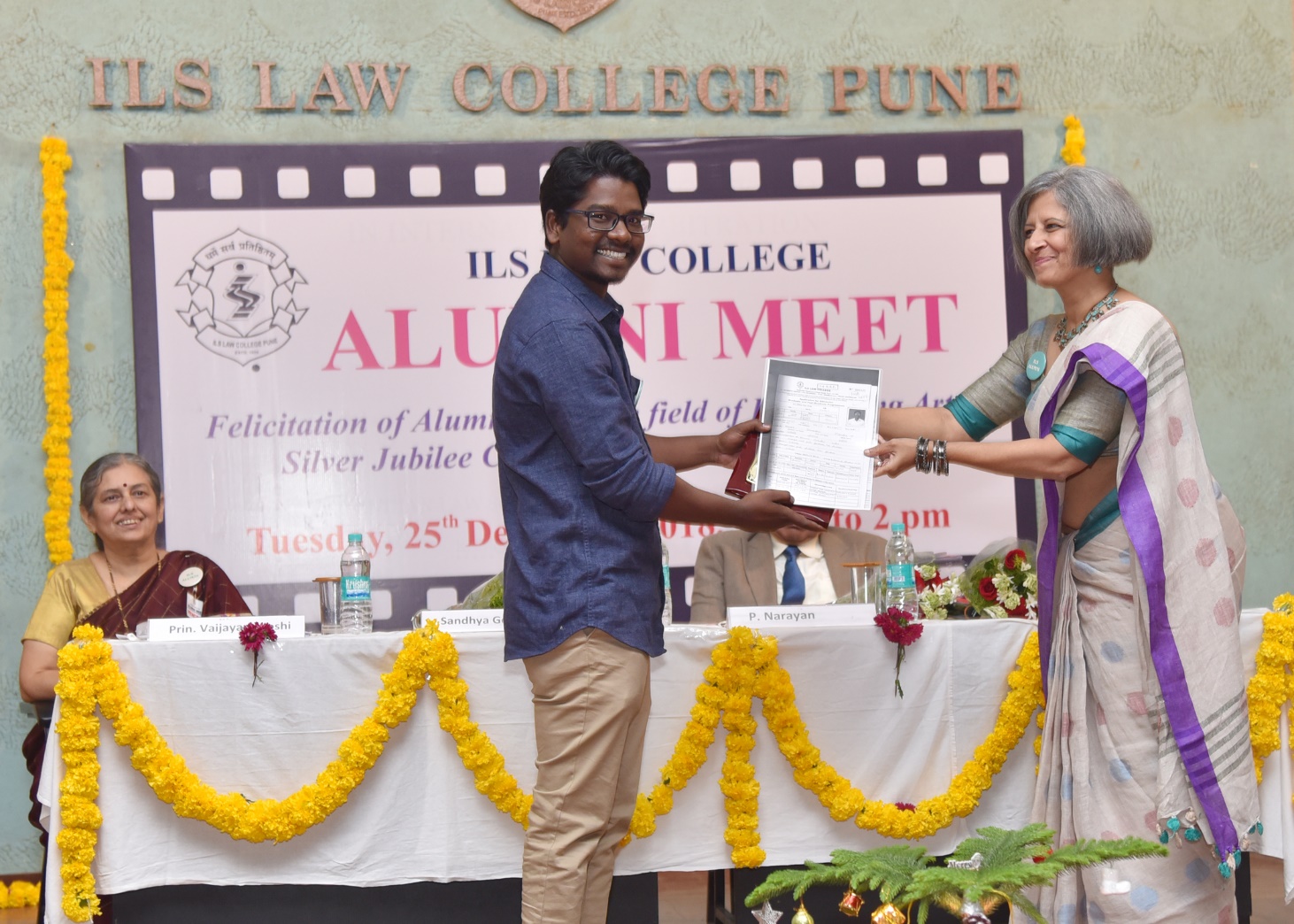 Shri. Dyanaratna Ahiwale Alumnus, Felicitation at the hands of Smt. Sandhya Gokhale, Alumna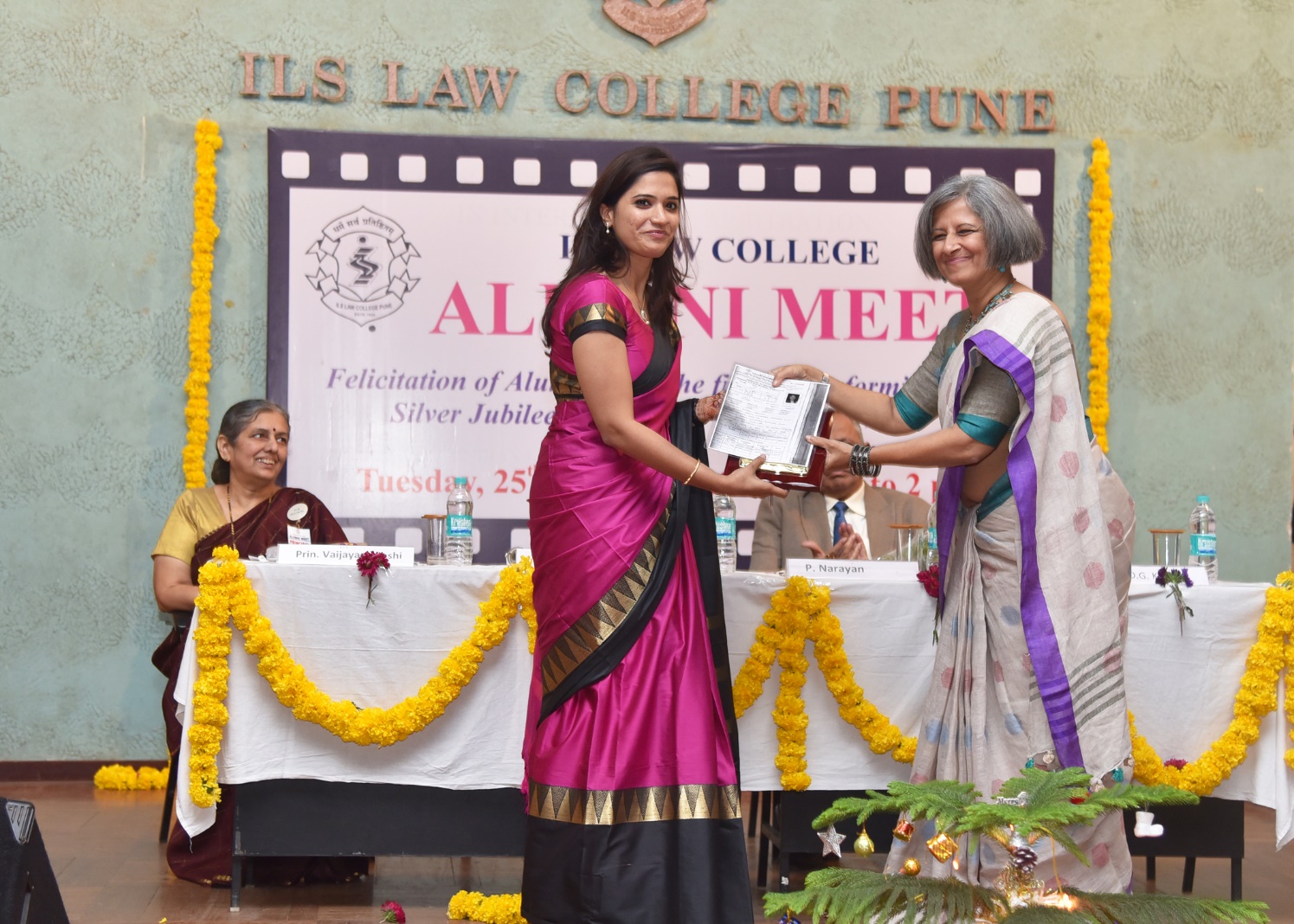 Smt. Arpita Ghoghardare Alumna, Felicitation at the hands of Smt. Sandhya Gokhale, Alumna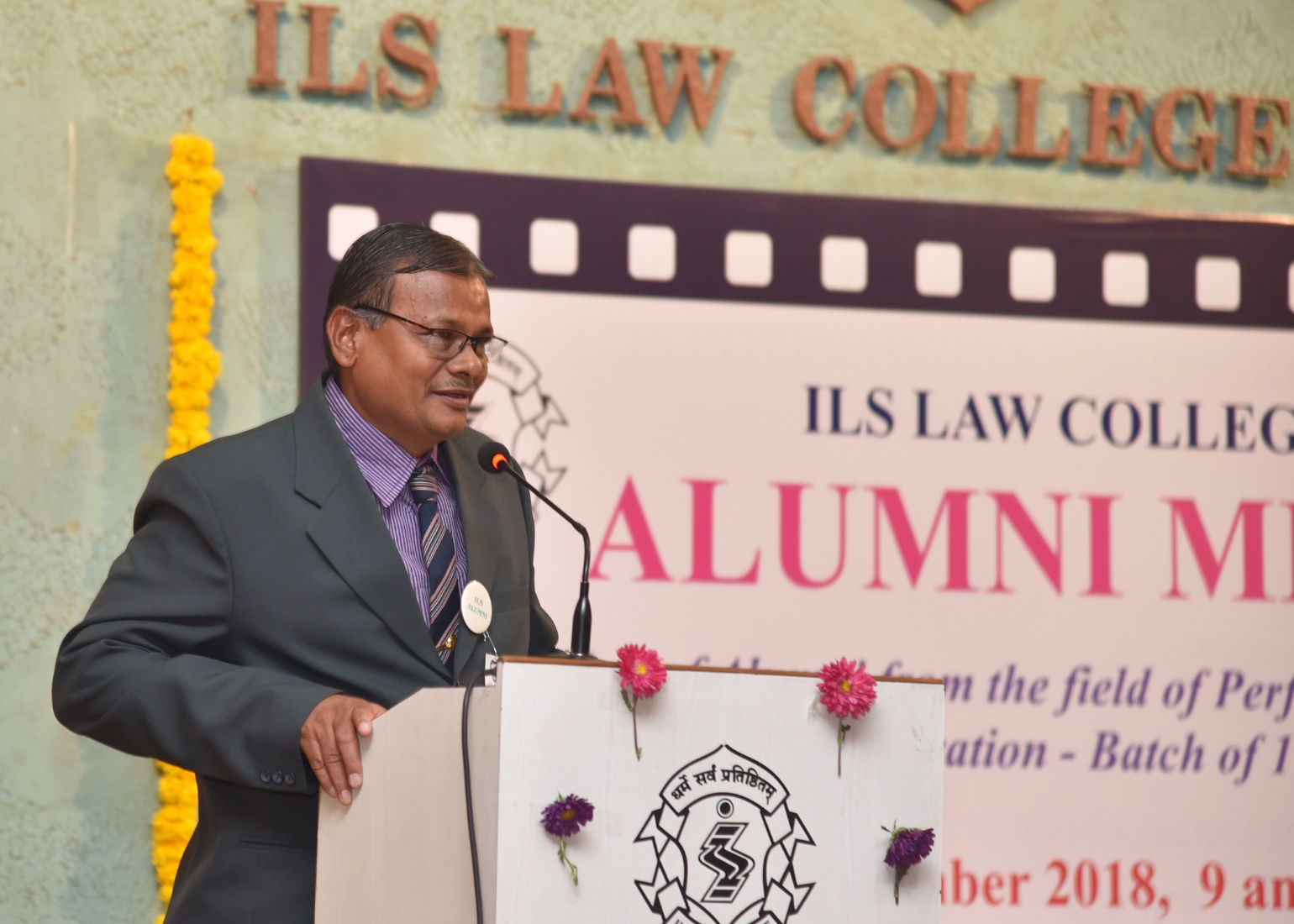 Shri. ____ Alumnus from graduating batch of 1992-93 sharing his thoughts during Alumni Meet